	M10 – KÉPEKKépek forrásai:https://riliv.co/rilivstory/suami-hubungan-gelap-selingkuh/https://www.pexels.com/hu-hu/foto/ferfi-no-agy-ules-6149283/ https://www.istockphoto.com/hu/fot%C3%B3/l%C3%A1nyok-%C3%A1llnak-az-es%C5%91ben-az-utc%C3%A1n-gm483849366-70771569?phrase=lesbian%20neck%20kissing https://stock.adobe.com/at/images/man-woman-pointing-fingers-at-each-other-blaming-each-other/125783852 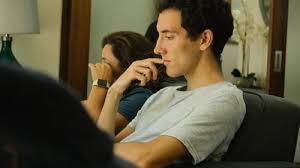 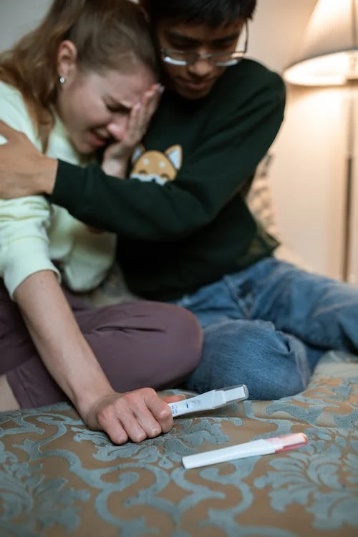 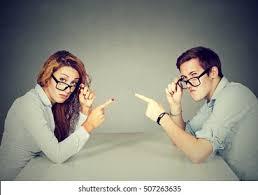 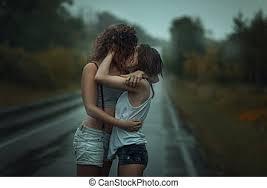 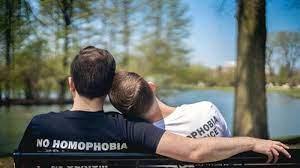 